ОТКРЫТОЕ  ЗАНЯТИЕ  ПО УЧЕБНОЙ ДИСЦИПЛИНЕ «Технология и механизация лесохозяйственных работ»Тема  занятия: Лесные пожарыЦель занятия: Закрепить знания обучающихся о причинах возникновения лесных пожаров и правилах пожарной безопасности.Задачи занятия:1) Развитие глубокого интереса обучающихся к учебной дисциплине «Технология и механизация лесохозяйственных работ»;2) Сформировать представление о машинах используемых в лесных хозяйствах, для борьбы с лесными пожарами;3) Научить обучающихся правильным действиям при возникновении лесного пожара;4) развить умственных способности, привить инициативу и самостоятельность в учебной работе;5) способствовать формированию образовательного мышления, развить у обучающихся интерес к профессии.Тип занятия: урок повторения, систематизации и обобщения знаний.Оборудование: Интерактивная доска, мультимедийный проектор, компьютер, учебник "Технология и механизация лесохозяйственных работ".Ход занятияЗанятие  сопровождается презентацией (приложение 1)1. Организационный момент.1) Приветствие.2) Проверка обучающихся по списку в журнале,  отметка отсутствующих.3) Проверка готовности обучающихся к занятию.2. Проверка пройденного материала.Повторение и закрепление знаний приобретенных на занятиях по теме "Машины и механизмы для борьбы с лесными пожарами".Вопросы обучающимся:1. Что понимается под лесным пожаром?  (Это стихийное, неуправляемое распространение огня по лесным площадям)2. Назовите  причины возникновения пожаров в лесу?(Естественные: молния, засуха; антропогенные: человек)3. Назовите виды лесных пожаров и их характеристику?(низовые, верховые, подземные (торфяные)) 3. Всесторонняя проверка знаний.Обобщить знания обучающихся о лесных пожарах. Повторить основные правила поведения при лесном пожаре.Рассказать о последствиях лесных пожаров для человека и экономики страны.(В настоящее время огонь имеет важное значение для человека. Еще в древние времена зажечь огонь было тяжело, и люди постоянноподдерживали его в костре или очаге. В наши дни, чтобы зажечь огонь, достаточно чиркнуть спичкой, а вот чтобы потушить полыхающие от пожара лесные массивы требуются нечеловеческие усилия, огромные силы и средства. Ежегодно лесные пожары на территории России наносят колоссальный ущерб экономике государства и окружающей нас природноесреде. Лесные пожары уничтожают лесной фонд России, а в засушливые годы они представляют чрезвычайную опасность и для населения, поскольку к моменту начала борьбы, как правило, уже успевают развиться на большой площади. При этом возникает непосредственная угроза уничтожения огнём населённых пунктов и объектов народного хозяйства, расположенных вблизилесных массивов, а также сильное задымление и загазованность территорий, даже удалённых от кромки леса.Так,  в этом году только  в Архангельской области зафиксировано 312 лесных пожаров, в том числе 15 крупных. Их общая площадь превысила 5200 гектаров. Наибольшее количество возгораний возникло в Шенкурском районе (42), Плесецком (36), Вельском (29) и Пинежском (29) районах. По площади пожаров лидируют Вельский(1370 га), Шенкурский (769 га), Мезенский(450 га) и Лешуконский (380 га) районы Основной причиной возникновения лесных пожаров является безответственное отношение людей, которые не проявляют в лесу должной осторожности при пользовании огнём, особенно в пожароопасный сезон.)
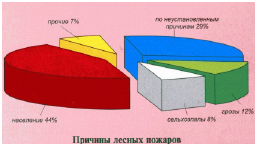 4. Разгадывание кроссворда.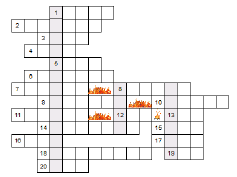 Вопросы1. Неконтролируемый процесс горения. 2. Тип пожара, охватывающего пни, лесную подстилку, траву и кустарники. 3. Травма, часто сопровождающая пожары. 4. Место, в котором пожар начался или имеет небольшую силу в настоящий момент. 5. Естественный объект, используемый в качестве опорной полосы. 6, 10. Искусственный объект, созданный лесоустроителями и используемый в качестве опорной полосы. 7. Источник тепла и возможныхпожаров в походе. 8. Жизненная форма растения, характеризующаяся одним мощным стволом, несущим наверху крону из ветвей. 9. Вредная привычка, частая причина пожара. 11. Граница леса, иногда используемая в качестве опорной полосы. 12. Комплекс древесной растительности. 13. Поражающий фактор пожара. 14. Тип пожара, охватывающий кроны деревьев. 15. Естественное вещество, используемое при тушении костров в зимнее время. 16. Верхний слой почвы, густо заросший травой, скреплённый корнями многолетних растений. Используется для тушения костров в летнее время. 17. Естественное вещество, применяемое при тушениипожаров. 18. Наука о пожарах. 19. Порода хвойных деревьев, среди которых пожар возникает особенно часто. 20. Наиболее пожароопасный сезон года.
 (Ответы:  1)пожар,  2)низовой,  3)ожог,  4)очаг,  5)река,  6)просека,  7)костёр,  8)дерево,  9)курение,  10) дорога, 11) опушка, 12) лес,  13) дым, 14) верховой, 15) снег, 16) дёрн, 17) вода, 18) пирология, 19) ель,  20) лето))
5. Решение ситуационных задач1. Вы оказались в зоне лесного пожара. Выходя из неё, на вас загорелась одежда. Что вы будете делать?2. Собирая осенью грибы в лесу, вы почувствовали запах дыма. Затем видимость стала быстро ухудшаться из-за задымления. Вы поняли, что оказались в зоне лесного пожара. Каковы ваши дальнейшие действия?3. Вы с друзьями выехали в лес на отдых. Вам было поручено развести костёр. Как вы это будете делать?4. Вы ходили в поход. Ваш лагерь расположен в лесу. Подходит время возвращения домой. Каковы ваши дальнейшие действия?5. Собирая в лесу ягоды, вы вдруг стали замечать, что почва под ногами становится горячей и местами из-под неё выходит дым. Что это означает и как вы будете действовать дальше?6. При получении ожогов при пожаре необходимо оказать пострадавшему первую помощь. Как вы это будете делать?7. Оказавшись в зоне задымления при лесном пожаре вам стало трудно дышать. Что вы будете делать дальше?6.  Проверка обучающихся на знание машин и оборудования,  используемых для тушения лесных пожаров.Обучающиеся называют машины показанные на картинка и рассказывают о их предназначении.1. пожарная наблюдательная мачта пожарная наблюдательная вышка;2. полосопрокладыватель и грунтомет;3. тракторный лесопожарный агрегат;4. вездеход пожарный;5. пожарная автоцистерна;6. ранцевые опрыскиватели и огнетушители;7. зажигательный аппарат;8. торфяной ствол;9. авиация для тушения пожара;10. мотопомпы. 7. Закрепление.Подведение итогов занятия.Анализ учебной деятельности обучающихся. Выставление и мотивация оценок.8. Домашнее задание, инструктаж  к выполнению.Составить памятку по правилам пожарной безопасности в лесу в пожароопасный период.